	   Sunday, August 19, 2012	   Monday, August 20, 2012	   Tuesday, August 21, 2012	   Wednesday, August 22, 2012	   Thursday, August 23, 2012	   Friday, August 24, 2012	   Saturday, August 25, 20126:00AMHome Shopping  Shopping program. G6:30AMThe Virginian: The Girl From Yesterday (R)  A gang is suspected of plotting a robbery, so Steve goes undercover with them by befriending an old flame connected with the crooks. Starring JAMES DRURY and DOUG MCCLURE.PG 8:00AMThe New Adam 12: Operation Estafadores (R)  Gang members terrorise illegal day workers, and a man demands to be arrested because there is a full moon. Starring ETHAN WAYNE, PETER PARROS and MIGUEL FERNANDES.PG 8:30AMHome Shopping  Shopping program. G9:00AMHome Shopping  Shopping program. G9:30AMThe Jeff Foxworthy Show: Matt About You (R)  A bully's mean trick gets Matt in trouble with his parents. Starring JEFF FOXWORTHY, ANITA BARONE and HALEY JOEL OSMENT.PG 10:00AMNed And Stacey: Fifteen A-Minutes (R)  A TV commercial makes Amanda a reluctant celebrity. Starring THOMAS HADEN CHURCH, DEBRA MESSING, GREG GERMANN and NADIA DAJANI.PG 10:30AMNed And Stacey: Prom Night (R)  Her crush on him leads Ned to agree to take a muffin store employee to her high school prom. Starring THOMAS HADEN CHURCH, DEBRA MESSING, GREG GERMANN and NADIA DAJANI.PG 11:00AMThe New Adam 12: Eye Of The Beholder (R)  A mentally distrubed young man becomes obsessed with a pretty girl, and a young man is passing counterfeit twenties. Starring ETHAN WAYNE, PETER PARROS, MIGUEL FERNANDES and LINDEN ASHBY.PG 11:30AMThe New Adam 12: Immunity (R)  A security guard with a contingent of visiting East Germans wants to defect, and the cops give Cupid a little assistance. Starring ETHAN WAYNE, PETER PARROS, MIGUEL FERNANDES and LINDEN ASHBY.PG 12:00PMThe Incredible Hulk: Patterns (R)  Unknowingly, Banner is named as a partner in a garment factory which is deep in debt, and the loan shark wants his money. Starring BILL BIXBY, LOU FERRIGNO and JACK COLVIN.PG 1:00PMS.W.A.T: Blind Man's Bluff (R)  Hondo tries to conceal that a superficial wound has affected his vision, but eventually he must be relieved of his command. Starring STEVE FORREST, ROBERT URICH, ROD PERRY, JAMES COLEMAN and MARK SHERA.PG (V)2:00PMV.I.P: Millennium Man (R)    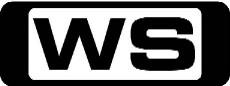 V.I.P. suspects the head of a rival bodyguard firm of using a powerful herbal potion to create an army of supermen. Starring PAMELA ANDERSON, NATALIE RAITANO, MOLLY CULVER, SHAUN BAKER and LEAH LAIL.PG (V)3:00PMV.I.P: South By Southwest (R)    Wrestler turned actor Tyler Mane's life is endangered when a dangerous militia leader mistakes him for a federal agent. Starring PAMELA ANDERSON, NATALIE RAITANO, MOLLY CULVER, SHAUN BAKER and LEAH LAIL.PG (V)4:00PMGene Simmons Family Jewels: Gene The Apprentice (R)    Shannon and Tracy continue their healing process after plastic surgery, while Gene is away, competing on Celebrity Apprentice. Starring GENE SIMMONS, SHANNON TWEED, SOPHIE SIMMONS, NICK SIMMONS and TRACY TWEED.PG (A,S,L)4:30PMGene Simmons Family Jewels: Gene's Ego Trip (R)    In hopes of humbling Gene, Shannon and Tracy help organise a celebrity roast for him. Starring GENE SIMMONS, SHANNON TWEED, SOPHIE SIMMONS, NICK SIMMONS and TRACY TWEED.PG (L)5:00PMGene Simmons Family Jewels: Viewer Mail (R)    A look at previously unaired footage, along with the family answering viewer fan mail. Starring GENE SIMMONS, SHANNON TWEED, SOPHIE SIMMONS, NICK SIMMONS and TRACY TWEED.PG (S)5:30PMHow I Met Your Mother: Right Place Right Time / As Fast As She Can (R) 'CC'    Ted explains to his future children that being in the right place at the right time can have a massive impact on a person's future. Starring JOSH RADNOR, JASON SEGEL, NEIL PATRICK HARRIS, ALYSON HANNIGAN and COBIE SMULDERS.PG (S,A)6:30PM7Mate Sunday Night Movie: National Treasure (R) 'CC' (2004)    A treasure-seeker embarks on a quest to track down a chest hidden by America's Founding Fathers. Will he locate it before the FBI? Starring NICOLAS CAGE, DIANE KRUGER, SEAN BEAN, JON VOIGHT and HARVEY KEITEL.PG (V)9:15PM Program to be advised12:00AMGene Simmons Family Jewels: Gene The Apprentice (R)    Shannon and Tracy continue their healing process after plastic surgery, while Gene is away, competing on Celebrity Apprentice. Starring GENE SIMMONS, SHANNON TWEED, SOPHIE SIMMONS, NICK SIMMONS and TRACY TWEED.PG (A,S,L)12:30AMAx Men: Deeper Into The Swamp (R)    Dissension grows between Melvin and Leland at Pihl and Shelby heads deeper into the swamp than ever before, but he may lose everything.M 1:30AMV.I.P: Millennium Man (R)    V.I.P. suspects the head of a rival bodyguard firm of using a powerful herbal potion to create an army of supermen. Starring PAMELA ANDERSON, NATALIE RAITANO, MOLLY CULVER, SHAUN BAKER and LEAH LAIL.PG (V)2:30AMV.I.P: South By Southwest (R)    Wrestler turned actor Tyler Mane's life is endangered when a dangerous militia leader mistakes him for a federal agent. Starring PAMELA ANDERSON, NATALIE RAITANO, MOLLY CULVER, SHAUN BAKER and LEAH LAIL.PG (V)3:30AMThe Incredible Hulk: Patterns (R)  Unknowingly, Banner is named as a partner in a garment factory which is deep in debt, and the loan shark wants his money. Starring BILL BIXBY, LOU FERRIGNO and JACK COLVIN.PG 4:30AMS.W.A.T: Blind Man's Bluff (R)  Hondo tries to conceal that a superficial wound has affected his vision, but eventually he must be relieved of his command. Starring STEVE FORREST, ROBERT URICH, ROD PERRY, JAMES COLEMAN and MARK SHERA.PG (V)5:30AMHome Shopping  Home ShoppingG 6:00AMHome Shopping  Shopping program. G6:30AMK-Zone - Jake and the Never Land Pirates: Jake and the Never Land Pirates (R)    Jake leads his team, including Izzy, Cubby and their parrot lookout, Skully aboard their amazing ship, Bucky, sailing from their Pirate Island hideout on a lost treasure hunt throughout Never Land.G 7:00AMK-Zone - Stitch!: Stitch! (R)    When Stitch lands on a remote island, he must perform several good deeds in order to activate the Spiritual Stone that will gain him great power.G 7:30AMK-Zone - Handy Manny: Handy Manny (R)    With the help of Sheet Rock Hills mechanic Gary, Manny and the tools replace Manny's truck engine with a new environmentally-friendly electric motor, which they enter into a competition.G 8:00AMK-Zone - Pair Of Kings: Pair Of Kings (R) 'CC'    Brady becomes jealous when Mikayla hangs out with her friend Tristan who's into extreme sports. Then, Boomer and Brady are placed with the little kids, Boomer becomes attached to his new younger friends.G 8:30AMK-Zone - I'm In The Band: I'm In The Band (R) 'CC'    G 9:00AMNBC Today (R) 'CC'    International news and weather including interviews with newsmakers in the world of politics, business, media, entertainment and sport.10:00AMNBC Meet The Press 'CC'    David Gregory interviews newsmakers from around the world.11:00AMThe Incredible Hulk: The Phenom (R)  Banner saves the budding career of a phenomenal rookie pitcher. Starring BILL BIXBY, LOU FERRIGNO and JACK COLVIN.PG 12:00PMMiami Vice: Stone's War (R)  Crockett's journalist buddy claims to have film of U.S. mercenaries fighting in Nicaragua and leading them is his nemesis Maynard. Starring DON JOHNSON, PHILIP THOMAS, EDWARD OLMOS, SAUNDRA SANTIAGO and OLIVIA BROWN.M 1:00PMMiami Vice: Killshot (R)  Crockett and Tubbs are fingered as cops by a Customs agent who's being blackmailed by the drug kingpin they are trying to nail. Starring DON JOHNSON, PHILIP THOMAS, EDWARD OLMOS, SAUNDRA SANTIAGO and OLIVIA BROWN.M 2:00PMGene Simmons Family Jewels: Shannon to the Rescue (R)    Shannon believes that her sister is going to Hawaii to elope with her boyfriend, so she and Gene head off to stop her. Starring GENE SIMMONS, SHANNON TWEED, SOPHIE SIMMONS, NICK SIMMONS and TRACY TWEED.PG 2:30PMGene Simmons Family Jewels: Honeymoon At Last (R)    Shannon receives a surprise when Gene takes her for a honeymoon, celebrating their 'happily unmarried' lifestyle. Starring GENE SIMMONS, SHANNON TWEED, SOPHIE SIMMONS, NICK SIMMONS and TRACY TWEED.PG 3:00PMMotor Mate: Lotus Story  Explore the story of the foundation of the Lotus company, the involvement of Colin Chapman and the green and yellow badge that came to symbolise a forward- thinking car manufacturer with a rich and exciting history.G 4:00PMV8 Xtra: Kelly Racing Workshop Special 'CC'    The V8 Xtra team visits Kelly Racing to check the progress of the new workshop and the Nissan V8 Supercar Car Of The Future Project.G 4:30PMMonster Garage: Rolls Royce Honey Wagon (R)  A car that symbolizes high class luxury was reassigned to do the lowest line of work ever done by an automobile: cleaning portable toilets. Starring JESSE JAMES.PG 5:30PMThat '70s Show: Oh, Baby We Got A Good Thing Goin'  / Who's Been Sleeping He (R) 'CC'  Red, Kitty, Hyde and Jackie head to the auto show. Brooke entrusts Kelso to watch their baby, Betsy. Starring TOPHER GRACE, LAURA PREPON, ASHTON KUTCHER, DANNY MASTERSON and MILA KUNIS.PG 6:30PMHow I Met Your Mother: The Leap / Definitions (R) 'CC'    As his 31st birthday nears, Ted considers taking the leap to a new career while Barney considers taking a leap in love. Starring JOSH RADNOR, JASON SEGEL, ALYSON HANNIGAN, NEIL PATRICK HARRIS and COBIE SMULDERS.PG 7:30PMHow I Met Your Mother: Robin 101 / The Sexless Innkeeper  (HMYM5-003 + HMYM5-004) (R) 'CC'    Robin fears that Barney is cheating on her, but discovers that he is spending his evenings with Ted instead. Starring JOSH RADNOR, JASON SEGEL, ALYSON HANNIGAN, NEIL PATRICK HARRIS and COBIE SMULDERS.PG 8:30PMFamily Guy: Brian Wallows And Peter's Swallows (R) 'CC'  When Brian is pulled over for drink driving, he is sentenced to community service, caring for a crabby old lady.M 9:00PMAmerican Dad: Less Money, Mo'Problems 'CC'  **ALL NEW**  After losing patience with Hayley and Jeff for their freeloading ways, Stan bets the young couple that he and Francine can live on a minimum wage for a month.M (A,V)9:30PMFamily Guy: You Can't Do That On Television, Peter 'CC'  **ALL NEW**   After Peters favourite children’s television show gets cancelled, takes matters into his own hands by creating and starring in his own show for kids. Starring SETH MACFARLANE, ALEX BORSTEIN, SETH GREEN and MILA KUNIS.M 10:00PMFamily Guy: From Method To Madness / Stuck Together, Torn Apart (R) 'CC'  Brian bombs out at an audition for a performing arts school.M (S)11:00PMAmerican Dad: Stan's Night Out / Vacation Goo (R) 'CC'  When Stan goes out with the boys from the office, their night goes from wild and crazy to totally out of control when bodies begin piling up in the trunk of Dick's car.M 12:00AMAx Men: Diving For Dollars (R)    The Smith's realize they're in too deep. Rygaard's greenhorns get a wake-up call. At Pihl, Melvin's mistakes may cost him his job.M 1:00AMMiami Vice: Stone's War (R)  Crockett's journalist buddy claims to have film of U.S. mercenaries fighting in Nicaragua and leading them is his nemesis Maynard. Starring DON JOHNSON, PHILIP THOMAS, EDWARD OLMOS, SAUNDRA SANTIAGO and OLIVIA BROWN.M 2:00AMMiami Vice: Killshot (R)  Crockett and Tubbs are fingered as cops by a Customs agent who's being blackmailed by the drug kingpin they are trying to nail. Starring DON JOHNSON, PHILIP THOMAS, EDWARD OLMOS, SAUNDRA SANTIAGO and OLIVIA BROWN.M 3:00AMThe Incredible Hulk: The Phenom (R)  Banner saves the budding career of a phenomenal rookie pitcher. Starring BILL BIXBY, LOU FERRIGNO and JACK COLVIN.PG 4:00AMMotor Mate: Lotus Story  Explore the story of the foundation of the Lotus company, the involvement of Colin Chapman and the green and yellow badge that came to symbolise a forward- thinking car manufacturer with a rich and exciting history.G 5:00AMGene Simmons Family Jewels: Shannon to the Rescue (R)    Shannon believes that her sister is going to Hawaii to elope with her boyfriend, so she and Gene head off to stop her. Starring GENE SIMMONS, SHANNON TWEED, SOPHIE SIMMONS, NICK SIMMONS and TRACY TWEED.PG 5:30AMHome Shopping  Home Shopping G6:00AMHome Shopping  Shopping program. G6:30AMK-Zone - Jake and the Never Land Pirates: Jake and the Never Land Pirates (R)    Jake and his crew are flying kites on a very windy day. When Captain Hook sees how much fun they are having, he tries to make a getaway with the crew's kites so he can fly them with Smee.G 7:00AMK-Zone - Stitch!: Stitch! (R)    When Stitch lands on a remote island, he must perform several good deeds in order to activate the Spiritual Stone that will gain him great power.G 7:30AMK-Zone - Handy Manny: Handy Manny (R)    While out at sea on a whale watching tour, Manny and the tools must fix a broken signal buoy before a dense fog rolls in, but a playful seal makes the job a tricky one.G 8:00AMK-Zone - Pair Of Kings: Pair Of Kings (R) 'CC'    Boomer becomes good friends with a boy from the Flaji clan, a neighboring tribe who Brady begins to suspect are cannibals. Starring MITCHEL MUSSO, DOC SHAW, GENO SEGERS, KELSEY CHOW and RYAN OCHOA.G 8:30AMK-Zone - I'm In The Band: I'm In The Band (R) 'CC'    After Tripp is dumped by the prettiest girl in his class, he's inspired to write a new song, 'I Wanna Punch Stuff.' Starring HOLLYWOOD YATES.G 9:00AMNBC Today (R) 'CC'    International news and weather including interviews with newsmakers in the world of politics, business, media, entertainment and sport.11:00AMThe Incredible Hulk: Two Godmothers (R)  Banner is taken hostage by a trio of escaped prisoners from a women's institution, and one of them is pregnant. Starring BILL BIXBY, LOU FERRIGNO and JACK COLVIN.PG 12:00PMMiami Vice: Walk-Alone (R)  Tubbs poses as a con to expose prison guards who are extorting drugs from inmates, and killing those who refuse. Starring DON JOHNSON, PHILIP THOMAS, EDWARD OLMOS, SAUNDRA SANTIAGO and OLIVIA BROWN.M 1:00PMMiami Vice: The Good Collar (R)  Crockett tries to preserve the career of a high-school athlete who stumbled into a heroin ring. Starring DON JOHNSON, PHILIP THOMAS, EDWARD OLMOS, SAUNDRA SANTIAGO and OLIVIA BROWN.M 2:00PMGene Simmons Family Jewels: Power Outage (R)    Gene is left in charge of his four year old nephews, after returning home from a 24 hour stay aboard the USS Nimitz aircraft carrier. Starring GENE SIMMONS, SHANNON TWEED, SOPHIE SIMMONS, NICK SIMMONS and TRACY TWEED.PG 2:30PMGene Simmons Family Jewels: Nick After Dark (R)    Nick spends a long, exhausting night trying to locate his missing car, unaware it had been towed away. Starring GENE SIMMONS, SHANNON TWEED, SOPHIE SIMMONS, NICK SIMMONS and TRACY TWEED.PG 3:00PMMotor Mate: Tour de Corse Rally  The legendary sinuous mountain roads of Corsica are home to one of rallying`s fastest and most demanding events, the Tour de Corse.PG 4:30PMMonster Garage: Army Tractor Pull (R)  Monster Garage enlist a build team of U.S military manpower and civilian specialists to turn an authentic Willy's Jeep into tractor pull. Starring JESSE JAMES.PG 5:30PMThat '70s Show: Gimme Shelter / 2120 So. Michigan Ave. (R) 'CC'  With everyone working and Kelso and Fez looking for an apartment, Eric starts worrying about his future. Starring TOPHER GRACE, ASHTON KUTCHER, DANNY MASTERSON, MILA KUNIS and WILMER VALDERRAMA.PG 6:30PMHow I Met Your Mother: Duel Citizenship / Bagpipes (R) 'CC'    Barney tries to convince Robin to become an American citizen, while Ted and Marshall's road trip goes off course when Lily tags along. Starring JOSH RADNOR, JASON SEGEL, ALYSON HANNIGAN, NEIL PATRICK HARRIS and COBIE SMULDERS.PG (S)7:30PMMythbusters: Firearms Folklore / Explosive Hammers (R) 'CC'    Investigate 3 more Gun Myths. Then, the Mythbusters aim at Civil War bullet Fusion, a direct hit at the scope, and a backwards shot at the revolver.PG 8:30PMPawn Stars: Off The Wagon / Damn Yankees 'CC'    When Corey has a chance to buy an extremely rare Belgium-made 1942 Sarolea motorcycle, Rick has a big concern making money.PG 9:30PMCash Cowboys: Knocking On Doors    The guys are freestyling in Nova Scotia when they stumble across an old Victorian home that's ripe for picking.PG 10:30PMAmerican Pickers: Buddy's Booby Trap (R)    Mike and Frank find an item they've never seen before, place bets on what it is and get surprised when they find out. Starring MIKE WOLFE and FRANK FRITZ.PG 11:30PMRude Tube: Sports Stars (R)    From the outrageously wacky to the downright rude, see many of the internet's wonderful video offerings in one place.M 12:00AMAx Men: Boiling Point (R)    Carelessness threatens DJ and Cody. Greenhorns must shape up or ship out. Melvin and Leland face-off and Jimmy's first dive may be his last.M 1:00AMMiami Vice: Walk-Alone (R)  Tubbs poses as a con to expose prison guards who are extorting drugs from inmates, and killing those who refuse. Starring DON JOHNSON, PHILIP THOMAS, EDWARD OLMOS, SAUNDRA SANTIAGO and OLIVIA BROWN.M 2:00AMMiami Vice: The Good Collar (R)  Crockett tries to preserve the career of a high-school athlete who stumbled into a heroin ring. Starring DON JOHNSON, PHILIP THOMAS, EDWARD OLMOS, SAUNDRA SANTIAGO and OLIVIA BROWN.M 3:00AMThe Incredible Hulk: Two Godmothers (R)  Banner is taken hostage by a trio of escaped prisoners from a women's institution, and one of them is pregnant. Starring BILL BIXBY, LOU FERRIGNO and JACK COLVIN.PG 4:00AMMotor Mate: Tour de Corse Rally  The legendary sinuous mountain roads of Corsica are home to one of rallying`s fastest and most demanding events, the Tour de Corse.PG 5:30AMHome Shopping  Home Shopping G6:00AMHome Shopping  Shopping program.G 6:30AMK-Zone - Jake and the Never Land Pirates: Jake and the Never Land Pirates (R)    Jake leads his team, including Izzy, Cubby and their parrot lookout, Skully aboard their amazing ship, Bucky, sailing from their Pirate Island hideout on a lost treasure hunt throughout Never Land.G 7:00AMK-Zone - Stitch!: Stitch! (R)    When Stitch lands on a remote island, he must perform several good deeds in order to activate the Spiritual Stone that will gain him great power.G 7:30AMK-Zone - Handy Manny: Handy Manny (R)    Join Handy Manny, who with the help of his amazing set of talking tools is the town's expert when it comes to repairs. Manny builds lunchbox cubbies for his nephew Chico's first day at pre-school.G 8:00AMK-Zone - Pair Of Kings: Pair Of Kings (R) 'CC'    Fraternal twins Brady and Boomer relocate to the island of Kinkow to claim their throne as joint Kings of an island filled with odd superstitions and customs. Starring MITCHEL MUSSO, DOC SHAW, GENO SEGERS, KELSEY CHOW and RYAN OCHOA.G 8:30AMK-Zone - I'm In The Band: I'm In The Band (R) 'CC'    Iron Weasel's reputation is compromised when Tripp uploads a video of the Weasel Slap, a choreographed move the band invented.G 9:00AMNBC Today (R) 'CC'    International news and weather including interviews with newsmakers in the world of politics, business, media, entertainment and sport.11:00AMThe Incredible Hulk: Veteran (R)  Banner jeopardises his own anoymity when he attempts to stop a sniper from executing a former Vietnam hero. Starring BILL BIXBY, LOU FERRIGNO and JACK COLVIN.PG 12:00PMMiami Vice: Shadow In The Dark (R)  Crockett tries to nail a psychotic murderer by thinking like his quarry, despite risking his own sanity. Starring DON JOHNSON, PHILIP THOMAS, EDWARD OLMOS, SAUNDRA SANTIAGO and OLIVIA BROWN.M 1:00PMMiami Vice: El Viejo (R)  Willie Nelson plays a former lawman who is crucial to Crockett and Tubbs' pursuit of a major Bolivian dealer. Starring DON JOHNSON, PHILIP THOMAS, EDWARD OLMOS, SAUNDRA SANTIAGO and OLIVIA BROWN.M 2:00PMGene Simmons Family Jewels: Raw & Uncut (R)    The Simmons family reveal previously unseen clips from past episodes. Starring GENE SIMMONS, SHANNON TWEED, SOPHIE SIMMONS, NICK SIMMONS and TRACY TWEED.PG (S)2:30PMGene Simmons Family Jewels: Happy Birthday .. To Who (R)    Shannon and Tracy have been invited to attend a birthday party for a childhood friend, but neither knows who she is. Starring GENE SIMMONS, SHANNON TWEED, SOPHIE SIMMONS, NICK SIMMONS and TRACY TWEED.PG 3:00PMMotor Mate: History of Motor Racing  The 1950’s was a magnificent era in which motor racing truly ‘came of age’.G 4:30PMMonster Garage: Honey Bee Drift Car (R)  Jesse and his team take a classic 1975 Datsun 210 Honey Bee and transform it into a drift car. Starring JESSE JAMES.PG 5:30PMScrubs: My Long Goodbye / My Words Of Wisdom (R) 'CC'  The staff say goodbye to one of their friends, except Carla, who refuses to accept what's happening. Starring ZACH BRAFF, DONALD FAISON, SARAH CHALKE, JOHN C MCGINLEY and KEN JENKINS.PG 6:30PMHow I Met Your Mother: The Rough Patch / The Playbook (R) 'CC'    After Barney and Robin hit a rough patch in their relationship, Lily devises the perfect plan to break them up. Starring JOSH RADNOR, JASON SEGEL, ALYSON HANNIGAN, NEIL PATRICK HARRIS and COBIE SMULDERS.PG (S,A)7:30PMSwamp Men: Croc Escape    For the staff of Billie Swamp Safari, dealing with aggressive alligators is all in a day’s work, but when a nine-foot Nile crocodile gets loose, everyone goes on high alert. Starring ED WOODS.PG 8:30PMHardcore Pawn: Last Man Standing / Sucker Punch    Seth must prove his worth after Les hands him the keys to the kingdom. Business heats up, customers unravel and all eyes are on Seth. With so much on the line, will he be able to handle the pressure.M 9:30PMAmerican Pickers: Frank's Pacemaker / Gordon's Gold Mine    Just like his late father, Aardean is a funeral director who never throws anything away. And with everything from neon crucifixes to an embalming table, the guys are dying to dive in! Starring MIKE WOLFE and MIKE WOLFE.PG 11:30PMRude Tube: Child's Play (R)    From the outrageously wacky to the downright rude, see many of the internet's wonderful video offerings in one place.M 12:00AMAx Men: Surviving the Swarm (R)    Melvin's attitude brings danger. A gator is on the prowl for Jimmy. The Swamp Man searches hurrican debris and Jay collapses at Browning.M 1:00AMMiami Vice: Shadow In The Dark (R)  Crockett tries to nail a psychotic murderer by thinking like his quarry, despite risking his own sanity. Starring DON JOHNSON, PHILIP THOMAS, EDWARD OLMOS, SAUNDRA SANTIAGO and OLIVIA BROWN.M 2:00AMHome Shopping  Shopping program.G 2:30AMHome Shopping  Shopping program. G3:00AMHome Shopping  Shopping program. G3:30AMStag: Playboy Steven's Boogie Night (R)  Steven has a hot fiancee and a passion for erotica. Will he get the chance to live out his X-rated fantasy before he is a married man?M 4:00AMMiami Vice: El Viejo (R)  Willie Nelson plays a former lawman who is crucial to Crockett and Tubbs' pursuit of a major Bolivian dealer. Starring DON JOHNSON, PHILIP THOMAS, EDWARD OLMOS, SAUNDRA SANTIAGO and OLIVIA BROWN.M 5:00AMGene Simmons Family Jewels: Raw & Uncut (R)    The Simmons family reveal previously unseen clips from past episodes. Starring GENE SIMMONS, SHANNON TWEED, SOPHIE SIMMONS, NICK SIMMONS and TRACY TWEED.PG (S)5:30AMHome Shopping  Home Shopping G6:00AMHome Shopping  Shopping program. G6:30AMK-Zone - Jake and the Never Land Pirates: Jake and the Never Land Pirates (R)    Captain Hook swipes Izzy's puzzle box mistaking it for a treasure chest, so Jake must outsmart Hook to get it back. Jake, Cubby and Izzy use their pirate skills to beat Captain Hook on an obstacle course.G 7:00AMK-Zone - Stitch!: Stitch! (R)    When Stitch lands on a remote island, he must perform several good deeds in order to activate the Spiritual Stone that will gain him great power.G 7:30AMK-Zone - Handy Manny: Handy Manny (R)    The tools keep everyone happy when Fluffy breaks the bounce house at Leela's birthday party.G 8:00AMK-Zone - Pair Of Kings: Pair Of Kings (R) 'CC'    Fraternal twins Brady and Boomer relocate to the island of Kinkow to claim their throne as joint Kings of an island filled with odd superstitions and customs. Starring MITCHEL MUSSO, DOC SHAW, GENO SEGERS, KELSEY CHOW and RYAN OCHOA.G 8:30AMK-Zone - I'm In The Band: I'm In The Band (R) 'CC'    Tripp takes his annoying classmate, on a date after he discovers her dad is a famous record producer. Starring RAINI RODRIGUEZ and BETH LITTLEFORD.G 9:00AMNBC Today (R) 'CC'    International news and weather including interviews with newsmakers in the world of politics, business, media, entertainment and sport.11:00AMThe Incredible Hulk: Sanctuary (R)  Banner has to impersonate a clergyman to save the life of an immigrant who has taken refuge in a mission where Banner is working. Starring BILL BIXBY, LOU FERRIGNO and JACK COLVIN.PG 12:00PMMiami Vice: Better Living Through Chemistry (R)  Tubbs' former partner has a grudge against him over his dismissal from the force and is now involved with bikers dealing drugs. Starring DON JOHNSON, PHILIP THOMAS, EDWARD OLMOS, SAUNDRA SANTIAGO and OLIVIA BROWN.M 1:00PMMiami Vice: Baby Blues (R)  Unexpected contraband babies and a stowaway mother seeking her child puts the cops on the trail of an adoption ring. Starring DON JOHNSON, PHILIP THOMAS, EDWARD OLMOS, SAUNDRA SANTIAGO and OLIVIA BROWN.M 2:00PMGene Simmons Family Jewels: X - Gene (R)    Gene meets up with some professional snowboarders in hopes of finding a spokesperson for his new line of snowboard-apparel line. Starring GENE SIMMONS, SHANNON TWEED, SOPHIE SIMMONS, NICK SIMMONS and TRACY TWEED.PG 2:30PMGene Simmons Family Jewels: Homesick (R)    Gene buys Shannon a surprise in Canada: a place she can call her own. But it seems that they may not be the only residents there. Starring GENE SIMMONS, SHANNON TWEED, SOPHIE SIMMONS, NICK SIMMONS and TRACY TWEED.PG (S)3:00PMMotor Mate: History of Motor Racing  The 1950’s was a magnificent era in which motor racing truly ‘came of age’.G 4:00PMSpecial: Targa Wrest Point 2012 - Classic (R)    The classic cars battle it out in Round Three of the Australian Targa Championship. It's an unbelievable ride through Targa Tasmania's Huon Valley, south of Hobart, with 2 days of high octane tarmac rally action.G 4:30PMMonster Garage: Camero Dirt Track Racer (R)  This All-Girl team attempts to convert a 1975 Chevy Camaro into a Super Stock dirt track race car. Starring JESSE JAMES.PG 5:30PMScrubs: Their Story / My Turf War (R) 'CC'  In a unique twist, J.D. hands the narration over to Ted, Todd and Jordan. Ted tries to settle a pay dispute and Todd thinks he has found his calling in plastic surgery. Starring ZACH BRAFF, DONALD FAISON, SARAH CHALKE and JOHN C MCGINLEY.PG 6:30PMHow I Met Your Mother: Slapsgiving 2: Revenge Of The Slap / The Window (R) 'CC'    It's Thanksgiving Day and Barney is on high alert after Marshall gives Ted and Robin his slap that must be used by sundown. Then, Lily's estranged father shows up. Guest starring Chris Elliott. Starring JOSH RADNOR, JASON SEGEL, ALYSON HANNIGAN, NEIL PATRICK HARRIS and COBIE SMULDERS.PG 7:30PMSwamp People: Monster Marsh    Tommy is on his own for the first time in his career. His step dad Joe wrecked his back while wrangling gators, so now Tommy must carry the load all by himself.PG 8:30PMTurtleman    Turtleman and his crew stage a daring night-rescue to save turtles threatened by a band of poachers. Starring ERNIE BROWN JR.PG 9:30PMOperation Repo: Seeing Stars / Way Too Cheery    Sonia and Lou find themselves off in the mountains when attempting to repo from a trio of foul-mouthed, nerdy stargazers. Then Sonia and Froy try to repo a car from a squad of angry cheerleaders.M 10:30PMOperation Repo (R)  Follow the rough and tough Operation Repo team as they carry out car repossessions from California's San Fernando Valley.M (V)11:00PMJail (R)  A woman is arrested and refuses to participate with the officers instructions. Then, an agitated woman with flaming red hair is brought in on drug and trespassing charges.M 11:30PMBear Swamp Recovery: A Shore Thing (R)    The Bear Swamp team heads to the Jersey Shore where PJ and Pops repo a sports car from a cocky brat while Dave and Missy track down a van belonging to a combative carny.M 12:00AMAx Men: Showdown (R)    Tempers start to flare within all the crews, while Jay Browning battles alergic shock and Gabe Rygaard sends one of the greenhorns packing.M 1:00AMMiami Vice: Better Living Through Chemistry (R)  Tubbs' former partner has a grudge against him over his dismissal from the force and is now involved with bikers dealing drugs. Starring DON JOHNSON, PHILIP THOMAS, EDWARD OLMOS, SAUNDRA SANTIAGO and OLIVIA BROWN.M 2:00AMMiami Vice: Baby Blues (R)  Unexpected contraband babies and a stowaway mother seeking her child puts the cops on the trail of an adoption ring. Starring DON JOHNSON, PHILIP THOMAS, EDWARD OLMOS, SAUNDRA SANTIAGO and OLIVIA BROWN.M 3:00AMThe Incredible Hulk: Sanctuary (R)  Banner has to impersonate a clergyman to save the life of an immigrant who has taken refuge in a mission where Banner is working. Starring BILL BIXBY, LOU FERRIGNO and JACK COLVIN.PG 4:00AMMotor Mate: History of Motor Racing  The 1950’s was a magnificent era in which motor racing truly ‘came of age’.G 5:00AMGene Simmons Family Jewels: X - Gene (R)    Gene meets up with some professional snowboarders in hopes of finding a spokesperson for his new line of snowboard-apparel line. Starring GENE SIMMONS, SHANNON TWEED, SOPHIE SIMMONS, NICK SIMMONS and TRACY TWEED.PG 5:30AMHome Shopping  Home Shopping G6:00AMHome Shopping  Shopping program. G6:30AMK-Zone - Jake and the Never Land Pirates: Jake and the Never Land Pirates (R)    When Captain Hook swipes Jake, Izzy and Cubby's bicycle, the trio race across Never Land to get it back. Jake and his crew discover that Captain Hook is at it again and has stolen their soccer ball.G 7:00AMK-Zone - Stitch!: Stitch! (R)    When Stitch lands on a remote island, he must perform several good deeds in order to activate the Spiritual Stone that will gain him great power.G 7:30AMK-Zone - Handy Manny: Handy Manny (R)    Join Handy Manny, who with the help of his amazing set of talking tools is the town's expert when it comes to repairs. Today, Manny and the tools contribute to the Sheetrock Hills time capsule.G 8:00AMK-Zone - Pair Of Kings: Pair Of Kings (R) 'CC'    Fraternal twins Brady and Boomer relocate to the island of Kinkow to claim their throne as joint Kings of an island filled with odd superstitions and customs. Starring MITCHEL MUSSO, DOC SHAW, GENO SEGERS, KELSEY CHOW and RYAN OCHOA.G 8:30AMK-Zone - I'm In The Band: I'm In The Band (R) 'CC'    Tripp and the band shoot a music video at his school, but have disguises ready to put on, in case Principal Strickland finds them. Starring REGINALD VELJOHNSON and AARON ALBERT.G 9:00AMNBC Today (R) 'CC'    International news and weather including interviews with newsmakers in the world of politics, business, media, entertainment and sport.11:00AMThe Incredible Hulk: Triangle (R)  Banner and a powerful lumber baron vie for the attentions of the same girl. Starring BILL BIXBY, LOU FERRIGNO and JACK COLVIN.PG 12:00PMThe Event: Cut Off The Head (R) 'CC'    Vice President Jarvis, vocalises his lack of faith in President Martinez's leadership and agrees to meet with an adversary. Starring CLIFTON COLLINS JR, LAURA INNES, BLAIR UNDERWOOD, BILL SMITROVICH and JASON RITTER.M 1:00PMThe Event: Strain (R) 'CC'    The White House is rocked by the sudden illness of one of their own, leaving Chief of Staff Peel and Sterling to investigate possible conspirators. Starring JASON RITTER, BLAIR UNDERWOOD, ZELJKO IVANEK, LAURA INNES and BILL SMITROVICH.M 2:00PMGene Simmons Family Jewels: Fan Favourites (R)    The Family Jewels team takes to the street to interview fans and give them a fresh new look at their all-time favourite episodes. Starring GENE SIMMONS, SHANNON TWEED, SOPHIE SIMMONS, NICK SIMMONS and TRACY TWEED.PG (S,A)2:30PMGene Simmons Family Jewels: Gene Harmony (R)    Gene attempts to find 'nice guys' for Sophie and Tracy before he dashes off to Australia on business. Starring GENE SIMMONS, SHANNON TWEED, SOPHIE SIMMONS, NICK SIMMONS and TRACY TWEED.PG 3:00PMMotor Mate: Miscellaneous Duke Media Sports Programs    Fords bearing the legendary RS badge are among the most sought after.G 5:00PMZoom TV    Zoom TV explores everything that drives, flies and floats; focusing on their functions, versatility and of course, reliability.G 5:30PMShannon's Supercar Showdown    Seven out of ten drivers still remain, all with their eye on the prize. Who wants it the most? And what will they do  to get it?PG 6:00PMShannon's Supercar Showdown    Being a successful V8 Supercar driver means more than just driving, you need to be the whole package. This week the contestants will learn why communication is an important skill to master.PG 6:30PMMy Name Is Earl: Killerball / Love Octagon (R) 'CC'    Randy decides that putting Earl in long term care is not the best decision, so he decides to take care of Earl himself. Starring JASON LEE, ETHAN SUPLEE, JAIME PRESSLY and NADINE VELAZQUEZ.PG 7:30PMHow I Met Your Mother: Last Cigarette Ever / Girls Vs. Suits (R) 'CC'    Robin's jaded new co-anchor is driving her to smoke, which has a domino effect on the rest of the gang. Starring JOSH RADNOR, JASON SEGEL, ALYSON HANNIGAN, NEIL PATRICK HARRIS and COBIE SMULDERS.PG 8:30PMFamily Guy: Love Thy Trophy (R) 'CC'  A war over a parade trophy erupts between the Griffins and their neighbours. Meanwhile, social workers place Stewie in a foster home.M 9:00PMAmerican Dad: Camp Refoogee (R) 'CC'  Stan accidentally sends Steve to a refugee camp instead of a summer camp, and travels to Africa with Hayley to bring him home.PG 9:30PM7Mate Friday Night Movie: Scary Movie 2 (R) 'CC' (2001)    The Wayans brothers are back with another frighteningly funny comedy taking aim at supernatural thrillers. Starring MARLON WAYANS, SHAWN WAYANS, ANNA FARIS, JAMES DEBELLO and DAVID CROSS.MA (S,A,L)11:30PMScrubs: My Point Of No Return (R) 'CC'  J.D. and Elliot start thinking about their future and if they both made a mistake in not being with each other. Starring ZACH BRAFF, DONALD FAISON, SARAH CHALKE, JOHN C MCGINLEY and KEN JENKINS.PG 12:00AMBlokesworld: Vietnam 2 - Hamburger Hill    Benwah and Ado get on the bikes, leave Nha Trang and make their way to Hamburger Hill. Janelle and Lucy compete in Blokesworld's Miss Downunder. Kamahl drops by for bloke of the Week.MA (S,N)12:30AMUnsolved Mysteries (R)  While a wave of UFO sightings has fascinated a small community, the nearby Air Force Base won't investigate. Could the UFOs be the real deal?M 1:30AMAx Men: Chopping Block (R)    Several loggers face the ax, while Shelby takes on a risky mission in the Louisiana swamps and bad news pushes Jay to his breaking point.M 2:30AMGene Simmons Family Jewels: Fan Favourites (R)    The Family Jewels team takes to the street to interview fans and give them a fresh new look at their all-time favourite episodes. Starring GENE SIMMONS, SHANNON TWEED, SOPHIE SIMMONS, NICK SIMMONS and TRACY TWEED.PG (S,A)3:00AMMotor Mate: The Story of RS Fords    Fords bearing the legendary RS badge are among the most sought after.G 5:00AMThe Incredible Hulk: Triangle (R)  Banner and a powerful lumber baron vie for the attentions of the same girl. Starring BILL BIXBY, LOU FERRIGNO and JACK COLVIN.PG 6:00AMThe Virginian: Return Of A Stranger (R)  A low-grade silver mine is revived, but when payments are missed, Charlie's son resorts to desperate measures to save it. Starring JAMES DRURY and DOUG MCCLURE.PG 7:30AMThe New Adam 12: Power-Out (R)  A serious problem arises when the whole city goes dark just as a nuclear power plant is scheduled to open. Starring ETHAN WAYNE and PETER PARROS.PG 8:00AMHome Shopping  Shopping program. G8:30AMHome Shopping  Shopping program. G9:00AMNBC Today 'CC'    International news and weather including interviews with newsmakers in the world of politics, business, media, entertainment and sport.11:00AMThe Incredible Hulk: Slaves (R)  Banner is captured by a bitter ex-convict who tries to make him his slave. Starring BILL BIXBY, LOU FERRIGNO and JACK COLVIN.PG 12:00PMThe Jeff Foxworthy Show: Clan Of The Bare Caves (R)  As he fights to save his business, Jeff discovers his sister-in-law won't be leaving anytime soon. Starring JEFF FOXWORTHY, ANITA BARONE and HALEY JOEL OSMENT.PG 12:30PMS.W.A.T: Sole Survivor (R)  A gang of ex-convicts, led by their former parole officer, invades a coin auction and makes off with two million dollars in gold. Starring STEVE FORREST, ROBERT URICH, ROD PERRY, JAMES COLEMAN and MARK SHERA.PG (V)1:30PMGene Simmons Family Jewels: Gene Down Under (R)    Gene ended up owning the Australian Rules Football team, but loves the players too much to sell them. Starring GENE SIMMONS, SHANNON TWEED, SOPHIE SIMMONS, NICK SIMMONS and TRACY TWEED.PG (V,L)2:00PMHook Line and Sinker: Great Barrier Reef Sleep Over    The boys spend a couple of nights on some of the outer parts of the Great Barrier Reef, areas so remote the fish might have never seen another bait!PG 2:30PMHook Line and Sinker: Rhino Safari    Join Nick Duigan and Andrew Hart for a long range of fishing safari wide of the Whitsunday Islands. It's the stuff that anglers' dreams are made of, as the Coral Sea turns over its treasures!PG 3:00PMSeven's V8 Supercars 2012: V8 Supercars: Sydney Motorsport Park 'CC'    The V8 Supercars are back at the revamped Sydney Motorsport Park for Races 18 & 19 of the Championship. Today's coverage of the Sydney Motorsport Park 360 includes Qualifying before Race 18 - 140km / 36 Laps.4:00PMSeven's V8 Supercars 2012: V8 Supercars: Sydney Motorsport Park 'CC'    The V8 Supercars are back at the newly revamped Sydney Motorsport Park for Races 18 & 19 of the Championship. Today's coverage of the Sydney Motorsport Park 360 includes Qualifying before Race 19 - 220km / 56 Laps.5:30PMMy Name Is Earl: Joy In A Bubble / Stole An RV (R) 'CC'    Earl's gift to Joy keeps on giving when she contracts a flesh eating infection on her toe from the hot tub he found on the side of the road. Starring JASON LEE, ETHAN SUPLEE, JAIME PRESSLY, NADINE VELAZQUEZ and EDDIE STEEPLES.PG 6:30PM7Mate Saturday Night Movie: Johnny English (R) (2003)    After a sudden attack on the MI5, Johnny English, Britain's most confident yet unintelligent spy, becomes Britain's only spy. Starring ROWAN ATKINSON, JOHN MALKOVICH, NATALIE IMBRUGLIA, BEN MILLER and TIM PIGGOT-SMITH.PG (V,L)8:30PM7Mate Saturday Night Movie: Scary Movie 4 (R) 'CC' (2006)    The Scary Movie gang are back this time mocking such frightful blockbusters as Saw, War Of The Worlds, The Village and The Grudge. Starring ANTHONY ANDERSON, CRAIG BIERKO, ANNA FARIS, REGINA HALL and CHINGY.M (V,S,L)10:20PM7Mate Saturday Late Movie: Blue Thunder (R) (1983)  A courageous police officer pilot battles government fanatics planning to misuse an experimental attack helicopter. Starring ROY SCHEIDER, WARREN OATES, DANIEL STERN, DAVID SHEINER and MALCOLM MCDOWELL.M (V,L,N)12:30AM2012 AFL Premiership Season: Rnd 22: St Kilda v GWS (R)     3:30AMS.W.A.T: Sole Survivor (R)  A gang of ex-convicts, led by their former parole officer, invades a coin auction and makes off with two million dollars in gold. Starring STEVE FORREST, ROBERT URICH, ROD PERRY, JAMES COLEMAN and MARK SHERA.PG (V)4:30AMThe Incredible Hulk: Slaves (R)  Banner is captured by a bitter ex-convict who tries to make him his slave. Starring BILL BIXBY, LOU FERRIGNO and JACK COLVIN.PG 5:30AMHome Shopping  Home ShoppingG 